Dove’s Class Home-School Communication Sheet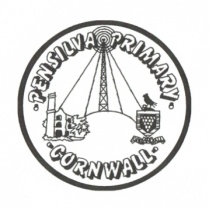 Week beginning 22nd November 2021School dinner week 1This week’s diaryThis week’s diaryHello parent and carersFriday afternoon was full of fun raising money for Children in Need. Well done to Mia for winning the teddy by guessing the name Cookie! Some of you may have noticed that I am in the class all week now. This is due to the school receiving Covid Recovery funding so Mrs Clinick will be providing interventions throughout the school. PE days are Monday and Thursday so please ensure you have a PE kit in school on those days, labelled with your child(ren)’s names. Please only provide laces if your child can do them up themselves.HomeworkWeekly spellings have been sent home to learn for a test on Friday.Reading – read your Read, Write, Inc book at least three times a week.Maths – There has been a shape task set for each year group on Mathletics.  English/ Computing – As we have been learning about instructions in English and Algorithms in Computing, there is a Lego building task.MondayMrs NoblettPE Hello parent and carersFriday afternoon was full of fun raising money for Children in Need. Well done to Mia for winning the teddy by guessing the name Cookie! Some of you may have noticed that I am in the class all week now. This is due to the school receiving Covid Recovery funding so Mrs Clinick will be providing interventions throughout the school. PE days are Monday and Thursday so please ensure you have a PE kit in school on those days, labelled with your child(ren)’s names. Please only provide laces if your child can do them up themselves.HomeworkWeekly spellings have been sent home to learn for a test on Friday.Reading – read your Read, Write, Inc book at least three times a week.Maths – There has been a shape task set for each year group on Mathletics.  English/ Computing – As we have been learning about instructions in English and Algorithms in Computing, there is a Lego building task.TuesdayMrs Noblett(Mrs McDowell PM)Hello parent and carersFriday afternoon was full of fun raising money for Children in Need. Well done to Mia for winning the teddy by guessing the name Cookie! Some of you may have noticed that I am in the class all week now. This is due to the school receiving Covid Recovery funding so Mrs Clinick will be providing interventions throughout the school. PE days are Monday and Thursday so please ensure you have a PE kit in school on those days, labelled with your child(ren)’s names. Please only provide laces if your child can do them up themselves.HomeworkWeekly spellings have been sent home to learn for a test on Friday.Reading – read your Read, Write, Inc book at least three times a week.Maths – There has been a shape task set for each year group on Mathletics.  English/ Computing – As we have been learning about instructions in English and Algorithms in Computing, there is a Lego building task.Wednesday Mrs NoblettHello parent and carersFriday afternoon was full of fun raising money for Children in Need. Well done to Mia for winning the teddy by guessing the name Cookie! Some of you may have noticed that I am in the class all week now. This is due to the school receiving Covid Recovery funding so Mrs Clinick will be providing interventions throughout the school. PE days are Monday and Thursday so please ensure you have a PE kit in school on those days, labelled with your child(ren)’s names. Please only provide laces if your child can do them up themselves.HomeworkWeekly spellings have been sent home to learn for a test on Friday.Reading – read your Read, Write, Inc book at least three times a week.Maths – There has been a shape task set for each year group on Mathletics.  English/ Computing – As we have been learning about instructions in English and Algorithms in Computing, there is a Lego building task.ThursdayMrs NoblettPE with Mr JonesLibraryHello parent and carersFriday afternoon was full of fun raising money for Children in Need. Well done to Mia for winning the teddy by guessing the name Cookie! Some of you may have noticed that I am in the class all week now. This is due to the school receiving Covid Recovery funding so Mrs Clinick will be providing interventions throughout the school. PE days are Monday and Thursday so please ensure you have a PE kit in school on those days, labelled with your child(ren)’s names. Please only provide laces if your child can do them up themselves.HomeworkWeekly spellings have been sent home to learn for a test on Friday.Reading – read your Read, Write, Inc book at least three times a week.Maths – There has been a shape task set for each year group on Mathletics.  English/ Computing – As we have been learning about instructions in English and Algorithms in Computing, there is a Lego building task.FridayMrs NoblettSpelling testUpcoming dates: Theatre Royal trip – Wednesday 8th December  Last day of term – Friday 17th DecemberOther information Please feel free to send us an email if you have any questions or concerns: nnoblett@pensilva.cornwall.sch.uk  Do not forget the school website; http://pensilva.eschools.co.uk/website for information on school events, policies and newsletters or our Facebook page; Pensilva Primary School for updates. Other information Please feel free to send us an email if you have any questions or concerns: nnoblett@pensilva.cornwall.sch.uk  Do not forget the school website; http://pensilva.eschools.co.uk/website for information on school events, policies and newsletters or our Facebook page; Pensilva Primary School for updates. Other information Please feel free to send us an email if you have any questions or concerns: nnoblett@pensilva.cornwall.sch.uk  Do not forget the school website; http://pensilva.eschools.co.uk/website for information on school events, policies and newsletters or our Facebook page; Pensilva Primary School for updates. 